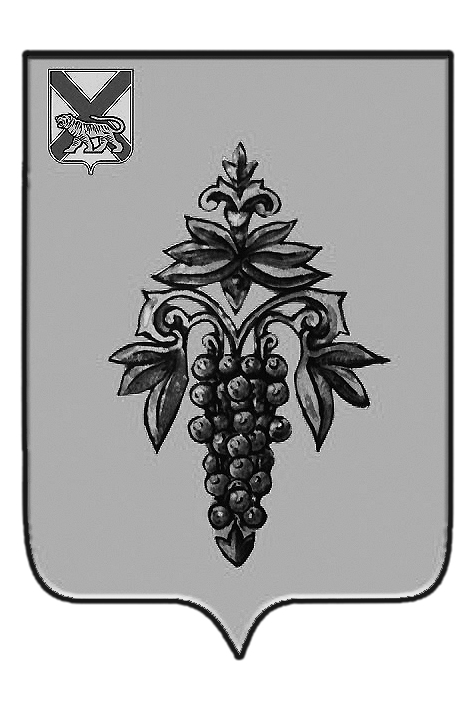 ДУМА ЧУГУЕВСКОГО МУНИЦИПАЛЬНОГО ОКРУГА Р  Е  Ш  Е  Н  И  ЕРассмотрев протест прокурора Чугуевского района от 05 июня 2020 года №7-5-20/102/1665 «на решение Думы Чугуевского муниципального района «О земельном налоге на территории Чугуевского муниципального округа» от 25 ноября 2019 года № 492-НПА», руководствуясь статьей 17 Устава Чугуевского муниципального района, Дума Чугуевского муниципального округа РЕШИЛА:	1. Протест прокурора Чугуевского района от 05 июня 2020 года №7-5-20/102/1665 «на решение Думы Чугуевского муниципального района «О земельном налоге на территории Чугуевского муниципального округа» от 25 ноября 2019 года № 492-НПА» удовлетворить. 		2. О принятом решении незамедлительно уведомить прокурора Чугуевского района.	3. Настоящее решение вступает в силу со дня его принятия.от  03.07.2020г.№ 54 О рассмотрении протеста прокурора Чугуевского района  от 05 июня 2020 года № 7-5-20/102/1665 «на решение Думы Чугуевского муниципального района «О земельном налоге на территории Чугуевского муниципального округа» от 25 ноября 2019 года № 492-НПА»О рассмотрении протеста прокурора Чугуевского района  от 05 июня 2020 года № 7-5-20/102/1665 «на решение Думы Чугуевского муниципального района «О земельном налоге на территории Чугуевского муниципального округа» от 25 ноября 2019 года № 492-НПА»О рассмотрении протеста прокурора Чугуевского района  от 05 июня 2020 года № 7-5-20/102/1665 «на решение Думы Чугуевского муниципального района «О земельном налоге на территории Чугуевского муниципального округа» от 25 ноября 2019 года № 492-НПА»Председатель ДумыЧугуевского муниципального округаЕ.В.Пачков